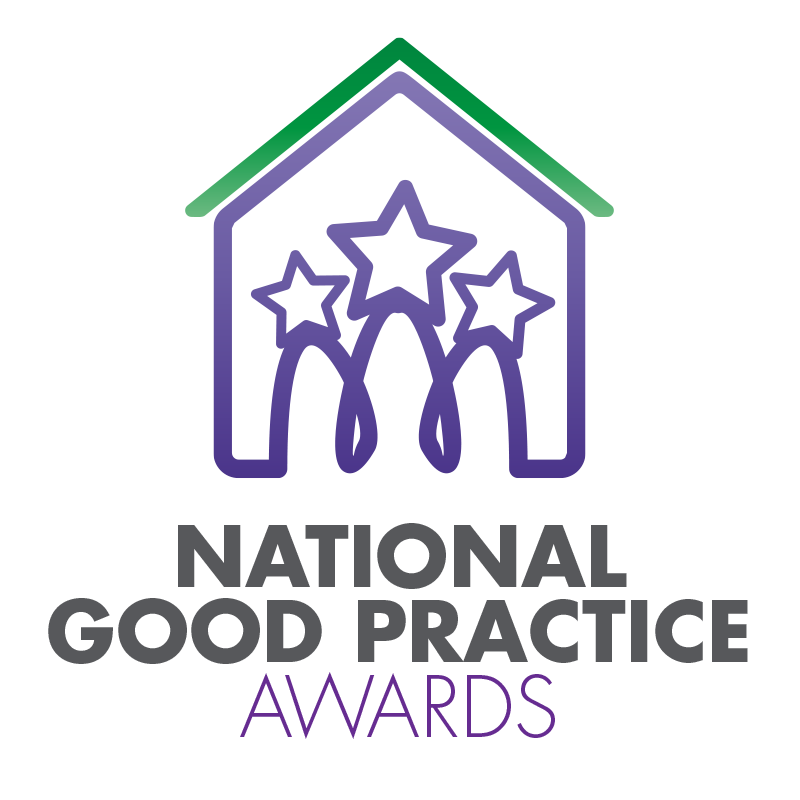 2024 TPAS Scotland AwardsAssessment Criteria and Nomination Form for:Best practice in involving young peopleAssessment CriteriaThis award will be made to a social landlord or community group which is investing in and supporting young people in their local community. We are looking for initiatives that are helping young people to engage with their peers and the wider community, overcome challenges and enhance their lives or opportunities.Nominations should be able to demonstrate an effective approach towards working with young people. What we want to see is evidence of the positive impact that the initiative has had on the lives of young people, including those with additional support needs. Assessment Criteria:Actions creating opportunities to engageHow young people have contributed to decision-making, service planning and consultation.Is this a model that could be replicated in more communities?Assessment CriteriaThis award will be made to a social landlord or community group which is investing in and supporting young people in their local community. We are looking for initiatives that are helping young people to engage with their peers and the wider community, overcome challenges and enhance their lives or opportunities.Nominations should be able to demonstrate an effective approach towards working with young people. What we want to see is evidence of the positive impact that the initiative has had on the lives of young people, including those with additional support needs. Assessment Criteria:Actions creating opportunities to engageHow young people have contributed to decision-making, service planning and consultation.Is this a model that could be replicated in more communities?Please ensure that your entry is submitted by completing this nomination form and under the headings noted. The headings are the criteria which the judges will use.Focus on the facts – we don’t need lengthy text, detailed bullet points are fineFeel free to include supporting information e.g. share links to publications, flyers, websites etcPlease include at least one photo/image/screenshot.Please also see Guidance Booklet for tips and conditions of entryPlease ensure that your entry is submitted by completing this nomination form and under the headings noted. The headings are the criteria which the judges will use.Focus on the facts – we don’t need lengthy text, detailed bullet points are fineFeel free to include supporting information e.g. share links to publications, flyers, websites etcPlease include at least one photo/image/screenshot.Please also see Guidance Booklet for tips and conditions of entryInterested in this category?  Please complete the nomination form on the next pageInterested in this category?  Please complete the nomination form on the next pageTitle of Entry:Contact name:Contact number:Contact e-mail address: The aim of the Awards is to share good practice with others.  Will you be happy for us to share your contact details?     Yes          No    The aim of the Awards is to share good practice with others.  Will you be happy for us to share your contact details?     Yes          No    1a. Outline how they are investing in and supporting young people in their local communityType here1b. What skills, commitment and energy they have shown and the impact this has had Type here1c. Any personal challenges or social barriers they may have had to overcome in helping young peopleType here2. Any further information you would like to share, please include it here Type herePlease complete and return by noon 6th May 2024 to enquiries@tpasscotland.org.ukNo late entries will be considered